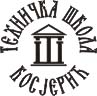 ПРАВИЛНИК О ОРГАНИЗАЦИЈИ И СИСТЕМАТИЗАЦИЈИ ПОСЛОВА У ТЕХНИЧКОЈ ШКОЛИ КОСЈЕРИЋСАДРЖАЈ ОСНОВНЕ ОДРЕДБЕII. ОРГАНИЗАЦИОНИ ДЕЛОВИ ПОСЛОДАВЦАIII. ОРГАНИЗАЦИЈА И СИСТЕМАТИЗАЦИЈА ПОСЛОВА1. Групе радних места код Послодавца1.1. Руководећа радна места1.2. Радна места у образовању и васпитању – наставно особље1.3. Пратећи и помоћно-технички послови1.3.1. Правни, кадровски и административни послови1.3.2. Финансијски и рачуноводствени послови1.3.3. Послови инвестиционог и техничког одржавања, безбедности и заштите1.3.4. Послови услужних делатности1.3.5. Остали послови подршке2. Послови на којима се рад обавља с непуним радним временом3. Број извршилаца и опис послова3.1. Руководећа радна места3.2. Радна места у образовању и васпитању - наставно особље3.3. Пратећи и помоћно-технички послови3.3.1. Правни, кадровски и административни послови3.3.2. Финансијски и рачуноводствени послови3.3.3. Послови инвестиционог и техничког одржавања, безбедности и заштите3.3.4. Послови услужних делатности3.3.5. Остали послови подршке4. Услови за избор директора 5. Услови за пријем у радни однос код Послодавца5.1. Општи услови за пријем у радни однос5.2. Услови за пријем у радни однос на радним местима у образовању и васпитању - наставно особље5.3. Услови за пријем у радни однос - пратећи и помоћно-технички послови5.3.1. Правни, кадровски и административни послови5.3.2. Финансијски и рачуноводствени послови5.3.3. Послови инвестиционог и техничког одржавања, безбедности и заштите5.3.4. Послови услужних делатности5.3.5. Остали послови подршкеIV. ПОСЕБНЕ ОДРЕДБЕ О ЛИЦУ ЗА БЕЗБЕДНОСТ И ЗДРАВЉЕ НА РАДУV. ПРЕЛАЗНЕ И ЗАВРШНЕ ОДРЕДБЕНа основу члана 24. ст. 1 - 4. Закона о раду („Службени гласник РС“, бр. 24/05, 61/05, 54/09, 32/13, 75/14, 13/17-УС и 113/17), чл. 119. став 1. тачка 1) и 126. став 4. тачка 19) Закона о основама система образовања и васпитања („Службени гласник РС“, брoj 88/17), чл. 30-32. Закона о запосленима у јавним службама („Службени гласник РС“, брoj 113/17) и Уредбе о Каталогу радних места у јавним службама и другим организацијама у јавном сектору („Службени гласник РС“, бр. 81/17, 6/18 и 43/18), в.д.директор“Техничке школе“ у Косјерићу (у даљем тексту: Послодавац), дана 20.08 2018. године донео јеП Р А В И Л Н И КО ОРГАНИЗАЦИЈИ И СИСТЕМАТИЗАЦИЈИ ПОСЛОВА У ТЕХНИЧКОЈ ШКОЛИ КОСЈЕРИЋ ОСНОВНЕ ОДРЕДБЕЧлан 1.Правилником о организацији и систематизацији послова код Послодавца (у даљем тексту: Правилник), утврђују се:1) организациони делови Послодавца,2) групе радних места код Послодавца,3) опис послова,4) број извршилаца на радним местима,5) услови за пријем у радни однос,6) друга питања у вези са пословима код Послодавца.Члан 2.Број особа са инвалидитетом, који је Послодавац дужан да има у радном односу, јесте 1, у складу са Законом о професионалној рехабилитацији и запошљавању особа са инвалидитетом.II. ОРГАНИЗАЦИОНИ ДЕЛОВИ ПОСЛОДАВЦАЧлан 3.Главни организациони део Послодавца је матична школа – организациони део у седишту Послодавца, односно у Косјерићу, Улица Светосавска број 39.Члан 4.Школа нема издвојена одељења.:Члан 5.Организација рада у матичној школи уређена је Правилником о унутрашњој организацији рада Послодавца.III. ОРГАНИЗАЦИЈА И СИСТЕМАТИЗАЦИЈА ПОСЛОВА1. Групе радних места код ПослодавцаЧлан 6.Код Послодавца постоје следеће групе радних места:1. руководеће радно место2. радна места у образовању и васпитању – наставно особље;3. пратећи и помоћно-технички послови:1) правни, кадровски и административни послови,2) финансијски и рачуноводствени послови,3) послови инвестиционог и техничког одржавања, безбедности и заштите,4) послови услужних делатности,5) остали послови подршке.1.1. Руководећа радна местаЧлан 7.Руководеће радно место код Послодавца су радно место директора..Директор руководи радом Послодавца.1.2. Радна места у образовању и васпитању – наставно особљеЧлан 8.Наставно особље обавља образовно-васпитни рад, односно послове који се односе на образовно-васпитни рад код Послодавца.Наставно особље, у смислу одредаба Правилника, чине наставници и стручни сарадници. Члан 9.Наставник изводи наставу и друге облике образовно-васпитног рада код Послодавца.Стручни сарадник обавља стручне послове на унапређивању образовно-васпитног рада код Послодавца.1.3. Пратећи и помоћно-технички послови1.3.1. Правни, кадровски и административни пословиЧлан 10.Правне, кадровске и административне послове код Послодавца обавља:1) секретар,1.3.2. Финансијски и рачуноводствени пословиЧлан 11.	Финансијске и рачуноводствене послове код Послодавца обавља:	1) руководилац финансијско-рачуноводствених послова1.3.3. Послови инвестиционог и техничког одржавања, безбедности и заштитеЧлан 12.	Послове инвестиционог и техничког одржавања код Послодавца обављају:1) домар,ложач/мајстор одржавања,1.3.5. Остали послови подршкеЧлан 13.Остале послове подршке код послодавца обављају:1)чистачица.2. Послови на којима се рад обавља с непуним радним временомЧлан 14.Послови код Послодавца на којима се рад обавља с непуним радним временом су:1) секретар,2) руководилац финансијско-рачуноводствених послова 3) библиотекар.3. Број извршилаца и опис послова3.1. Руководећа радна местаЧлан 15.Директор- П010101Директор обавља послове руковођења радом Послодавца и друге послове, у складу са законом, Статутом Послодавца и Правилником.Члан 16.Послове директора обавља један извршилац. Директор:1) руководи радом, заступа и представља Послодавца;2) планира и распоређује послове на помоћника директора и остале запослене код Послодавца;3) даје смернице и прати реализацију вршења послова из надлежности Послодавца;4) доноси опште и појединачне акте за које је законом и другим прописима овлашћен;5) одлучује о правима, обавезама и одговорностима ученика и запослених;6) врши наредбодавне функције, прати извршење финансијског плана и плана јавних набавки Послодавца и израђује предлог буџетских средстава за рад;7) располаже средствима Послодавца, у складу са законом;8) спроводи донете одлуке и опште акте;9) координира рад Послодавца;10) израђује акциони план и спроводи мере и активности на осигурању квалитета и унапређења рада из своје области;11) планира, организује и контролише рад запослених код Послодавца;12) планира и прати стручно усавршавање запослених код Послодавца и спроводи поступак за стицање њихових звања, у складу са законом;13) сарађује са родитељима, односно другим законским заступницима ученика, запосленима, органима јединице локалне самоуправе, другим установама и удружењима и другим заинтересованим лицима и институцијама;14) образује стручна тела и тимове, усмерава и усклађује рад стручних органа Послодавца;15) обавља и друге послове, у складу са законом, Статутом Послодавца и уговором о међусобним правима и обавезама.3.2. Радна места у образовању и васпитању - наставно особљеЧлан 17.Број извршилаца на радним местима наставника и стручних сарадника утврђује се годишњим планом рада Послодавца за сваку школску годину.Број извршилаца на осталим радним местима одређује се према признатом броју извршилаца од стране Министарства просвете,науке и технолошког развоја. Чл ан 18.Код Послодавца постоје следећа радна места у образовању и васпитању:1) наставник;2) стручни сарадник.Члан 19.Код Послодавца постоје следећа радна места наставника:1) наставник предметне наставе/наставник предметне наставе са одељењским старешинством;2) наставник практичне наставе;Члан 20.У оквиру радног места наставника предметне наставе, код Послодавца постоје:1) наставник предметне наставе- П020801;2) наставник предметне наставе са одељењским старешинством- П020802.Члан 21.У оквиру радног места наставника практичне наставе, код Послодавца постоје:1) наставник практичне наставе-П021001;2) наставник практичне наставе са одељењским старешинством-П021002;Члан 22.Код Послодавца постоје следећа радна места стручних сарадника:1) педагог,4) библиотекар,Наставник предметне наставе- П020801Члан  23.Наставник предметне наставе:1) планира, припрема и остварује све облике нaстaве и другe oбликe oбрaзoвнo-вaспитнoг рaдa, у складу са планом и програмом Послодавца;2) остварује индивидуализацију и прилагођавање у складу са образовно-васпитним потребама ученика;3) остварује активности у циљу остваривања континуитета додатне подршке при преласку на наредни ниво образовања или у другу установу;4) пружа додатну подршку ученицима из осетљивих друштвених група, талентованим ученицима и ученицима са сметњама у развоју и инвалидитетом и учествује у раду тима за израду ИОП-а и тима за додатну подршку ученику;5) ради у испитним комисијама;6) обавља послове ментора приправнику;7) води прописану евиденциjу и педагошку документацију;8) обавља послове одељењског старешине;9) ради у тимовима и органима Послодавца;10) учествује у изради прописаних докумената Послодавца;11) ради унапређивања образовно-васпитне праксе саветује се са родитељима, односно старатељима, запосленима код Послодавца, спољним сарадницма, стручним и другим институцијама;12) припрема и реализује излете, посете, наставу у природи;13) дежура према утврђеном распореду;14) прати и проучава прописе из делокруга свога рада;15) стручно се усавршава;16) обавља и друге послове по налогу директора и помоћника директора и у складу са законом, подзаконским актом, општим актом и уговором о раду.Наставник практичне наставе-П021001Члан 24.Наставник практичне наставе:1) планира, припрема и остварује практичну наставу и другe oбликe oбрaзoвнo-вaспитнoг рaдa у складу са програмом Послодавца;2) остварује индивидуализацију и прилагођавање у складу са образовно-васпитним потребама ученика;3) обавља послове ментора приправнику;4) учествује у изради и припреми планова, ИОП-а и програма школе и њиховој реализацији у делу који се односи на практичну наставу;5) у циљу реализације наставе саветује се са родитељима и старатељима ученика, са установама, предузећима и другим организацијама;6) обавља послове одељењског старешине;7) стручно се усавршава и прати стручне и научне иновације;8) остварује индивидуалну наставу и обуку;9) прати и проучава прописе из делокруга свога рада;10) дежура према утврђеном распореду;12) обавља и друге послове по налогу директора и помоћника директора и у складу са законом, подзаконским актом, општим актом и уговором о раду.Стручни сарадник – педагог-П021701Члан 25.Послове стручног сарадника-педагога обавља 1 извршилац. Стручни сарадник - педагог:1) доприноси стварању оптималних услова за развој ученика и унапређивању образовно-васпитног рада;2) учествује у планирању, програмирању, праћењу и вредновању остваривања образовно-васпитног рада;3) прати, анализира и подстиче целовит развој ученика;4) пружа подршку и помоћ наставницима у планирању, припремању и реализацији свих видова образовно-васпитног рада;5) обавља саветодавни рад са ученицима, родитељима, односно старатељима и запосленима код Послодавца;6) пружа помоћ наставницима на праћењу и подстицању напредовања ученика, прилагођавању образовно-васпитног рада индивидуалним потребама ученика, креирању педагошког профила и индивидуалног образовног плана ученика, обавља саветодавни рад са наставницима на основу добијених резултата процене, пружајући им подршку у раду са ученицима, родитељима, личним пратиоцима/педагошким асистентима, подстиче лични и професионални развој наставника;7) подстиче професионални развој запослених и организује стручно усавршавање код Послодавца;8) спроводи активности у циљу остваривања континуитета додатне подршке при преласку на наредни ниво образовања или у другу установу;9) организује и реализује активности на пружању подршке ученицима ради постизања социјалне, емоционалне и професионалне зрелости;10) организује упознавање ученика са ефикасним техникама и методама учења;11) пружа подршку у изради и развијању индивидуалних образовних планова и сарађује са интерресорном комисијом у процени потреба за додатном образовном, здравственом и/или социјалном подршком ученику;12) ради у стручним тимовима и органима Послодавца;13) води прописану евиденцију и педагошку документацију;14) учествује у изради прописаних докумената Послодавца;15) координира и/или учествује у раду тима за заштиту од насиља, злостављања и занемаривања;16) учествује у структуирању одељења код Послодавца, на основу процењених индивидуалних карактеристика ученика;17) обавља послове у вези са професионалном оријентацијом ученика, уз посебно уважавање индивидуалних снага и потреба за подршком;18) креира и прилагођава инструменте процене како би дошао до релевантних података о ученицима, узимајући у обзир њихове специфичности у комуникацији, социјалној интеракцији, емоционалном и когнитивном развоју;19) реализује сарадњу са центром за социјални рад и другим релевантним институцијама, локалном заједницом, стручним и струковним организацијама од значаја за успешан рад Послодавца;20) иницира и учествује у истраживањима образовно-васпитне праксе на нивоу Послодавца;21) прати и проучава прописе из делокруга свога рада;22) стручно се усавршава;23) обавља и друге послове по налогу директора и помоћника директора и у складу са законом, подзаконским актом, општим актом и уговором о раду.Члан 26.Стручни сарадник – библиотекар-П022201Послове стручног сарадника – библиотекара обавља 1 извршилац. Стручни сарадник – библиотекар:1) води пословање библиотеке, медијатеке, нототеке;2) планира, организује и учествује у изради и реализацији програма образовања и васпитања;3) сарађује са наставницима и стручним сарадницима;4) руководи у раду библиотечке, медијатечке и нототечке секције;5) ради на издавању књига, приручника, аудио и видео записа и нотних издања;6) учествује у организовању и остваривању културне активности и јавне делатности Послодавца;7) води фото, музичку, видео и другу архиву Послодавца и стручно обрађује нотне, видео, аудио и друге записе;8) сарађује са матичном библиотеком, стручним институцијама и друштвеним окружењем;9) предлаже набавку књига, часописа, медијатечке и нототечке грађе, инвентарише, класификује, сигнира и каталогизује;10) учествује у избору одобрених уџбеника са осталим члановима већа;11) учествује у раду тимова и органа Послодавца;12) води педагошку документацију и евиденцију;13) учествује у изради прописаних докумената Послодавца;14) прати и проучава прописе из делокруга свога рада;15) стручно се усавршава;16) обавља и друге послове по налогу директора и помоћника директора и у складу са законом, подзаконским актом, општим актом и уговором о раду.3.3. Пратећи и помоћно-технички послови3.3.1. Правни, кадровски и административни пословиСекретар-П022501Члан 27.Послове секретара Послодавца обавља један извршилац. Секретар:1) стара се о законитом раду Послодавца, указује директору и Школском одбору на неправилности у раду Послодавца;2) обавља управне послове код Послодавца;3) израђује опште и појединачне правне акте Послодавца;4) обавља правне и друге послове за потребе Послодавца;5) израђује уговоре које закључује Послодавац;6) обавља правне послове у вези са статусним променама код Послодавца;7) обавља правне послове у вези са уписом ученика и одраслих;8) обавља правне послове у вези са јавним набавкама, у сарадњи са финансијском службом Послодавца;9) пружа стручну помоћ у вези са избором Школског одбора Послодавца;10) пружа стручну подршку и координира рад комисије за избор директора Послодавца;11) прати законске и друге прописе и друге правне акте који су у вези са радом Послодавца и запосленим лицима и о томе информише органе Послодавца и запослене;12) стручно се усавршава;13) обавља и друге послове по налогу директора и помоћника директора и у складу са законом, подзаконским актом, општим актом и уговором о раду.3.3.2. Финансијски и рачуноводствени пословиРуководилац финансијско-рачуноводствених послова-Г020100Члан 28.Послове руководиоца финансијско-рачуноводствених послова код Послодавца обавља 1 извршилац. Шеф рачуноводства: 1) проверава исправност финансијско- рачуноводствених образаца;2) врши билансирање прихода и расхода;3) врши билансирање позиција биланса стања;4) води евиденције о реализованим финансијским плановима и контролише примену усвојеног контног плана;5) припрема и обрађује податке за финансијске прегледе и анализе, статистичке и остале извештаје везане за финансијско – материјално пословање;6) припрема податке, извештаје и информације о финансијском пословању;7) преузима изводе по подрачунима и врши проверу књиговодствене документације која је везана за одлив и прилив готовине;8) контира и врши књижење;9) спроводи одговарајућа књижења и води евиденцију о задужењу и раздужењу;10) врши обрачун амортизације, повећања и отуђења основних средстава;11) прати и усаглашава прелазне рачуне и пренос средстава по уплатним рачунима са надлежним државним органима;12) врши усаглашавање главне и помоћне књиге потраживања по основу принудне наплате;13) врши контролу књижења на контима главне књиге и усаглашавања преноса средстава између подрачуна, прилива и одлива средстава по изворима;14) води помоћне књиге и евиденције и усаглашава помоћне књиге са главном књигом;15) чува и архивира помоћне књиге и евиденције;16) сачињава и припрема документацију за усаглашавање потраживања и обавезе;17) припрема документацију за обрачун и исплату плата, накнада и других личних примања, припадајућих пореза и доприноса;18) припрема и обрађује документацију за пословне промене исказане на изводима рачуна;19) прати законске и  друге прописе и друге правне акте који се односе на послове које обавља;20) стручно се усавршава;21) обавља и друге послове по налогу директора и помоћника директора, у складу са законом, подзаконским актом, општим актом и уговором о раду.3.3.3. Послови инвестиционог и техничког одржавања, безбедности и заштитеДомар,ложач/мајстор одржавања-Г050401Члан 29.Послове домара,ложача/мајстора одржавања обављају 2 извршиоца.Домар,ложач:1) обавља прегледе објекта, врши контролу исправности инсталација, противпожарних система, уређаја, опреме, апарата и средстава;2)обавља механичарске/електричарске/водоинсталатерске/браварске/столарске/лимарске/ молерске/аутомеханичарске и сл. послове, послове ложача, као и друге радове одржавања и поправки;3) припрема објекте, опрему и инсталације за рад;4) обавештава надлежне службе о уоченим неправилностима у објекту или већим кваровима на системима и инсталацијама;5) пушта опрему или постројења у оперативни рад и зауставља на крају оперативног рада или у случају поремећаја или квара;6) прати параметре рада и подешава опрему и постројење;7) рукује постројењима у котларници;8) обавља редовне прегледе објеката, опреме, постројења и инсталација, према плану одржавања;9) води евиденцију о кваровима и извршеним поправкама;11) обавља и друге послове по налогу директора и помоћника директора и у складу са законом, подзаконским актом, општим актом и уговором о раду.3.3.5. Остали послови подршкеРадник за одржавање хигијене-Чистачица-Г091500Члан 30.Послове чистачице код Послодавца обављају 2  извршиоца. Чистачица:1) обавља послове одржавања хигијене и спровођења мера санитарно хигијенског режима;2) спрема и уређује собе и просторије за боравак корисника;3) приjављуjе сва оштећења и кварове на инсталациjама, инвентару и опреми;4) прати стање залиха потрошног материјала и ситног инвентара за потребе одржавања чистоће;6) обавља и друге послове по налогу директора и помоћника директора и у складу са законом, подзаконским актом, општим актом и уговором о раду.4. Услови за избор директора Члан 31.За директора Послодавца може бити изабрано лице које, поред испуњености свих осталих услова за пријем у радни однос код Послодавца, испуњава следеће услове:5. Услови за пријем у радни однос код Послодавца5.1. Општи услови за пријем у радни односЧлан 32.У радни однос код Послодавца може да буде примљено лице под условима прописаним законом, и то ако: 1) има одговарајуће образовање; 2) има психичку, физичку и здравствену способност за рад са децом и ученицима; 3) није осуђивано правноснажном пресудом за кривично дело за које је изречена безусловна казна затвора у трајању од најмање три месеца, као и за кривична дела насиље у породици, одузимање малолетног лица, запуштање и злостављање малолетног лица или родоскврнуће, за кривична дела примање или давање мита; за кривична дела из групе кривичних дела против полне слободе, против правног саобраћаја и против човечности и других добара заштићених међународним правом, без обзира на изречену кривичну санкцију, и за које није, у складу са законом, утврђено дискриминаторно понашање; 4) има држављанство Републике Србије; 5) зна српски језик и језик на којем остварује образовно-васпитни рад. 5.2. Услови за пријем у радни однос на радним местима у образовању и васпитању - наставно особљеЧлан 33.За обављање послова наставника и наставника предметне наставе у радни однос може бити примљено лице које, поред испуњености свих осталих услова за пријем у радни однос, испуњава и следеће услове:Члан 34.За обављање послова наставника практичне наставе у радни однос може бити примљено лице које, поред испуњености свих осталих услова за пријем у радни однос, испуњава и следеће услове:Члан 35.За обављање послова стручног сарадника у радни однос може бити примљено лице које, поред испуњености свих осталих услова за пријем у радни однос, испуњава и следеће услове:Члан 36.За обављање послова организатора практичне наставе и вежби у радни однос може бити примљено лице које, поред испуњености свих осталих услова за пријем у радни однос, испуњава и следеће услове:Члан 37.Ближи услови у погледу врсте и степена образовања наставника, помоћног наставника, стручног сарадника, прописани су подзаконским актом министра надлежног за послове образовања. 5.3. Услови за пријем у радни однос - пратећи и помоћно-технички послови5.3.1. Правни, кадровски и административни пословиЧлан 38.За обављање послова секретара у радни однос може бити примљено лице које, поред испуњености свих осталих услова за пријем у радни однос, испуњава и следеће услове:5.3.2. Финансијски и рачуноводствени пословиЧлан 39.За обављање послова руководиоца финансијско-рачуноводствених послова може бити примљено лице које, поред испуњености свих осталих услова за пријем у радни однос, испуњава и следеће услове:5.3.3. Послови инвестиционог и техничког одржавања, безбедности и заштитеЧлан 40.За обављање послова домара/мајстора одржавања може бити примљено лице које, поред испуњености свих осталих услова за пријем у радни однос, испуњава и следеће услове:5.3.5. Остали послови подршкеЧлан 41.За обављање послова чистачице може бити примљено лице које, поред испуњености свих осталих услова за пријем у радни однос, има основно образовање.IV. ПОСЕБНЕ ОДРЕДБЕ О ЛИЦУ ЗА БЕЗБЕДНОСТ И ЗДРАВЉЕ НА РАДУЧлан 42.Директор актом у писаном облику одређује лице које обавља послове безбедности и здравља на раду (у даљем тексту: лице за безбедност и здравље на раду).Лице из става 1. овог члана одређује се из редова запослених код Послодавца.Лице за безбедност и здравље на раду мора имати положен стручни испит о практичној оспособљености, у складу са Законом о безбедности и здрављу на раду.Лице за безбедност и здравље на раду дужно је да континуирано усавршава знања у области безбедности и здравља на раду.Члан 43.Лице за безбедност и здравље на раду обавља послове у складу са Законом о безбедности и здрављу на раду, а нарочито:1) спроводи поступак процене ризика;2) врши контролу и даје савете Послодавцу у планирању, избору, коришћењу и одржавању средстава за рад, опасних материја и средстава и опреме за личну заштиту на раду; 3) учествује у опремању и уређивању радног места, ради обезбеђивања безбедних и здравих услова рада;4) организује превентивна и периодична испитивања услова радне околине;5) организује превентивне и периодичне прегледе и провере опреме за рад;6) предлаже мере за побољшање услова рада, нарочито на радном месту са повећаним ризиком;7) свакодневно прати и контролише примену мера за безбедност и здравље код Послодавца;8) прати стање у вези са повредама на раду и професионалним обољењима, као и болестима у вези са радом, учествује у утврђивању њихових узрока и припрема извештаје са предлозима мера за њихово отклањање;9) припрема и спроводи оспособљавање запослених за безбедан и здрав рад;10) припрема упутства за безбедан рад и контролише њихову примену;11) забрањује рад на радном месту или употребу средства за рад, у случају када утврди непосредну опасност по живот или здравље запосленог;12) сарађује и координира рад са службом медицине рада по свим питањима у области безбедности и здравља на раду;13) води евиденције у области безбедности и здравља на раду код послодавца.Лице за безбедност и здравље на раду дужно је да у писаном облику извести Послодавца и представнике запослених за безбедност и здравље на раду о забрани рада из става 1. тачка 11) овог члана.Ако Послодавац, и поред забране рада у смислу става 1. тачка 11) овог члана, наложи запосленом да настави рад, лице за безбедност и здравље на раду дужно је да о томе одмах извести надлежну инспекцију рада. V. ПРЕЛАЗНЕ И ЗАВРШНЕ ОДРЕДБЕЧлан 44.Запослени који не испуњава услов за пријем у радни однос у погледу врсте и степена образовања, утврђен Правилником, а радни однос код Послодавца је засновао према условима утврђеним у акту који је важио до ступања на снагу Правилника, има право да настави рад код Послодавца, уколико то није супротно закону.Члан 45.Лице које не испуњава услов за пријем у радни однос у погледу врсте и степена образовања, утврђен у Правилнику, може бити примљено у радни однос код Послодавца под условом да има статус „затеченог запосленог“, у складу са законом.Члан 46.Даном ступања на снагу Правилника престаје да важи Правилник о организацији и систематизацији послова у Техничкој школи Косјерић, заведен под бројем 64, од 27.03 2018. године.Члан 47.Правилник се сматра донетим и истиче се на огласну таблу Послодавца тек пошто Школски одбор на њега да сагласност.Правилник ступа на снагу осмог дана од дана објављивања на огласној табли Послодавца.в.д Директор ПослодавцаСлађана ГлигоријевићПравилник је заведен под деловодним бројем 308, од 20.08 2018. године.Школски одбор је на Правилник дао сагласност одлуком број 366, од 14.09.2018. године, која је његов саставни део.Правилник је објављен на огласној табли Послодавца дана 14.09. 2018. године, а ступио је на снагу дана 22.09. 2018. године.Секретар ПослодавцаМирољуб КосорићСтручна спрема/ образовањеВисоко образовање:– на студијама другог степена (мастер академске студије, мастер струковне студије, специјалистичке академске студије), за наставника школе одговарајуће врсте и подручја рада, педагога или психолога;– на основним студијама у трајању од најмање четири године, по прописима који су уређивали високо образовање до 10. септембра 2005. године, за наставника школе одговарајуће врсте и подручја рада, педагога или психолога.Високо образовање:– на студијама другог степена (мастер академске студије, мастер струковне студије, специјалистичке академске студије), за наставника школе одговарајуће врсте и подручја рада, педагога или психолога;– на основним студијама у трајању од најмање четири године, по прописима који су уређивали високо образовање до 10. септембра 2005. године, за наставника школе одговарајуће врсте и подручја рада, педагога или психолога.Високо образовање:– на студијама другог степена (мастер академске студије, мастер струковне студије, специјалистичке академске студије), за наставника школе одговарајуће врсте и подручја рада, педагога или психолога;– на основним студијама у трајању од најмање четири године, по прописима који су уређивали високо образовање до 10. септембра 2005. године, за наставника школе одговарајуће врсте и подручја рада, педагога или психолога.Додатна знања / испити/радно искуство/компетенције– дозвола за рад наставника, васпитача и стручног сарадника (лиценца);– обука и положен испит за директора установе (лиценца);– осам година рада на пословима образовања и васпитања након стеченог одговарајућег образовања.Стручна спрема / образовањеВисоко образовање:– на студијама другог степена (мастер академске студије, специјалистичке академске студије, мастер струковне студије);– на основним студијама у трајању од најмање четири године, по прописима који су уређивали високо образовање до 10. септембра 2005. године;изузетно:– на студијама првог степена (основне академске, односно струковне и специјалистичке струковне студије), студијама у трајању од три године или вишим образовањем.Додатна знања / испити / радно искуство– дозвола за рад – лиценца (осим за приправнике и лица са стеченим радним стажом која су с њима изједначена у погледу радноправног положаја). Стручна спрема / образовањеВисоко образовање:– на студијама другог степена (мастер академске студије, мастер струковне студије, специјалистичке академске студије);– на основним студијама у трајању од најмање четири године, по прописима који су уређивали високо образовање до 10. септембра 2005. године;изузетно:– на студијама првог степена (основне академске, односно струковне и специјалистичке струковне студије), студије у трајању од три године или више образовање;– одговарајуће средње образовање и положен специјалистички, односно мајсторски испит (и петогодишњим радним искуством у струци стеченим после специјалистичког, односно мајсторског испита).Додатна знања / испити / радно искуство– дозвола за рад (лиценца);– петогодишње радно искуство у струци стечено после специјалистичког, односно мајсторског испита.Стручна спрема/ образовањеВисоко образовање:– на студијама другог степена (мастер академске студије, специјалистичке академске студије, мастер струковне студије);– на основним студијама у трајању од најмање четири године, по прописима који су уређивали високо образовање до 10. септембра 2005. године.Додатна знања/испити / радно искуство-дозвола за рад – лиценца (осим за приправнике и лица са стеченим радним стажом која су с њима изједначена у погледу радноправног положаја).Високо образовање:– на студијама другог степена (мастер академске студије, мастер струковне студије, специјалистичке академске студије);– на основним студијама у трајању од најмање четири године, по прописима који су уређивали високо образовање до 10. септембра 2005. године;– на студијама првог степена (основне академске, односно струковне и специјалистичке струковне студије), студијама у трајању од три године или вишим образовањем;изузетно:– средње образовање и специјалистичко образовање у складу са одговарајућим правилником о врсти образовања наставника, стручних сарадника и помоћних наставника у стручној школи.– положен специјалистички, односно мајсторски испит;– пет година радног искуства у струци стечено после специјалистичког,односно,– мајсторског испита (за лица из алинеје 4. у рубрици стручна спрема / образовање);односно,– пет година радног искуства у области образовања (за лица из алинеја 1, 2. и 3. у рубрици захтевана стручна спрема / врста образовања).Стручна спрема / образовањеВисоко образовање:– на студијама другог степена (мастер академске студије, мастер струковне студије, специјалистичке академске студије), из области правних наука;– на основним студијама у трајању од најмање четири године, по прописима који су уређивали високо образовање до 10. септембра 2005. године, из области правних наука.Додатна знања / испити / радно искуство– дозвола за рад секретара (лиценца за секретара) или положен стручни испит за секретара, правосудни или стручни испит за запослене у органима државне управе или државни стручни испит (осим за приправнике и лица са стеченим радним стажом која су с њима изједначена у погледу радноправног положаја).Стручна спрема / образовањеВисоко образовање:– на основним студијама у обиму од 180 ЕСПБ бодова, по пропису који уређује високо образовање почев од 10. септембра 2005. године, и то дипломирани економиста (врста образовања);– на студијама у трајању до три године, по пропису који је уређивао високо образовање до 10. септембра 2005. године, и то: економиста(врста образовања);изузетно:– средње образовање, и то: економски техничар (врста образовања), и радно искуство на тим пословима стечено до дана ступања на снагу Уредбе о Каталогу радних места у јавним службама и другим организацијама у јавном сектору.Додатна знања / испити / радно искуство– знање рада на рачунару, и то ;word i excel– најмање пет година радног искуства на пословима са средњим образовањем.Стручна спрема / образовање– средње образовање, у трајању три или четири године (врста образовања).Додатна знања / испити / радно искуство– положен стручни испити за рад са судовима под притиском (за послове руковања постројењем у котларници).